FOR IMMEDIATE RELEASEJUNE 30, 2023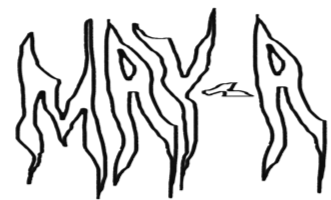 MAY-A ANNOUNCES SOPHOMORE EP ANALYSIS PARALYSISDUE OUT SEPTEMBER 1 NEW SINGLE “LOLA” OUT NOWRELEASING ALONGSIDE OFFICIAL VIDEOPRE-ORDER ANALYSIS PARALYSISLISTEN TO “LOLA” | WATCH OFFICIAL VIDEO HERE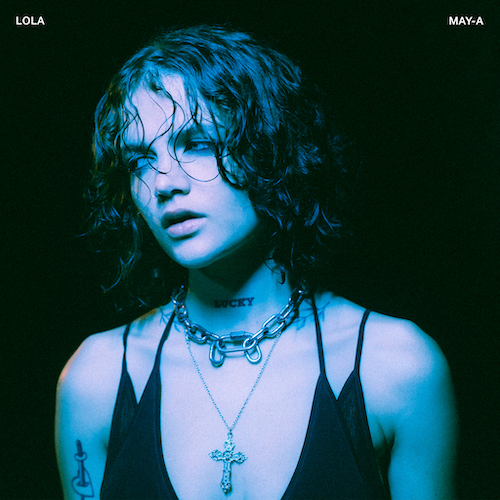 DOWNLOAD HI-RES ARTWORKAustralian singer-songwriter MAY-A has announced her forthcoming EP, ANALYSIS PARALYSIS, arriving September 1 – Pre-orders available now HERE. The announcement arrives alongside her latest track “LOLA,” which tells the story of two people becoming strangers, plus an official video – Listen HERE + Watch HERE. "LOLA feels more nonchalant and raw (production wise) compared to the other songs on the EP,” shares MAY-A. “It’s written about that weird kind of feeling when you can be so pure and honest with somebody when you’re alone, but they feel like a different person in public. A strange type of self-contained isolated relationship. ‘Lola’ is giving up on trying to get through to somebody who doesn’t seem like they want to be with you at all"ANALYSIS PARALYSIS sees MAY-A continuing to explore and experiment with new sounds and experiences. The 7-track project is highlighted by “LOLA” and recent singles “Your Funeral” and “Sweat You Out My System.” In addition, the EP will include four more brand new tracks including “Something Familiar,” “Ifyoulikeitlikethat,” “Guilty Conscience” and “SUPERIOR LIAR.”MAY-AANALYSIS PARALYSIS (Atlantic Records)Release Date: Friday, September 1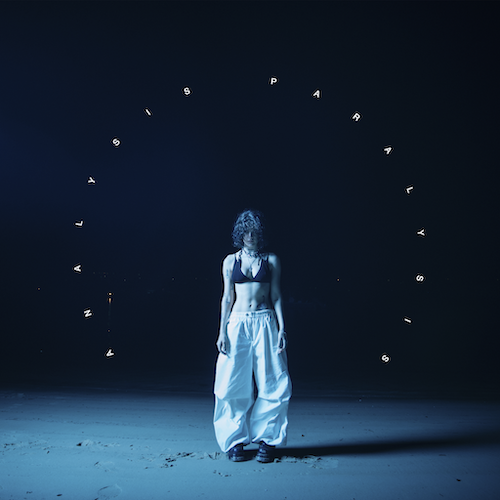 DOWNLOAD HI-RES ARTWORK TRACKLISTSomething Familiar Your FuneralLOLASweat You Out My SystemIfyoulikeitlikethatGuilty ConscienceSUPERIOR LIAR"Your Funeral” and “Sweat You Out My System” were released this spring and were met by global applause from outlets such as PAPER, which praised the “anthemic ‘90s-style rock” of “Sweat You Out My System” as a “heated breakup track, which likens a split to going cold turkey and captures all the anxiety and intensity that implies.” “The new pop/rock-meets-semi-rap track brilliantly recontextualizes the indie-pop stylings fans have grown accustomed to from the Australian phenom,” wrote Billboard. “MAY-A leans all the way in with punchy guitars and blown-out drums. Her lyricism remains top-shelf.” “The self-deprecating ‘Your Funeral’ finds (MAY-A) leaning into more alt-pop-based sonics,” declared Ones To Watch, “as she unpacks her relationship habits with satirical lyricism flowing above a driving beat.” The ongoing series of new releases follows an incredibly successful 2022 for MAY-A, which included her ARIA Award-nominated collaboration with Australian electronic superstar Flume, “Say Nothing (Feat. MAY-A),” which reached #12 on Billboard’s “Hot Dance/Electronic Songs” chart amidst a storm of high-profile media attention from Billboard, Complex and more. MAY-A joined Flume for performances of “Say Nothing” during show-stopping sets at last year’s Coachella and Governors Ball as well as on his sold-out US and Australian headline tours. MAY-A also unveiled her own unique rendition, “Say Nothing (MAY-A’s Version),” hailed by NME as “a total tone shift from the duo’s original, stripping out the song’s driving beat and Flume’s electronic elements. Instead, MAY-A opts for hauntingly hazy vocals, acoustic guitar and spacious, lo-fi production, letting the vulnerability of the song’s lyrics shine through.”Nominated for Rolling Stone Australia’s “Best New Artist” award and hailed by Billboard as “a master class in indie pop,” MAY-A made her extraordinary debut with 2021’s acclaimed Don’t Kiss Ur Friends. The EP – which received a prestigious ARIA Award nomination for “Breakthrough Artist – Release” in MAY-A’s home country of Australia – includes such inventive and self-assured tracks as “Swing Of Things,” “Time I Love To Waste,” “Green,” and “Central Station.”Known as a dynamic and inventive live performer, MAY-A supported 5 Seconds of Summer on their recent Australian headline tour and joined Wallows on the UK/EU leg of their landmark Tell Me That It’s Over World Tour, earning praise by DORK as “an artist bringing all their anticipated hype to life.” An Australian summer headline run is slated for the summer. For updates, please visit www.may-amusic.com/tour.
CONNECT WITH MAY-AWEBSITE | FACEBOOK | INSTAGRAM | TWITTER | TIKTOK | YOUTUBEFor more information, please contact:
Kelly McWilliam // Kelly.McWilliam@atlanticrecords.com 

”